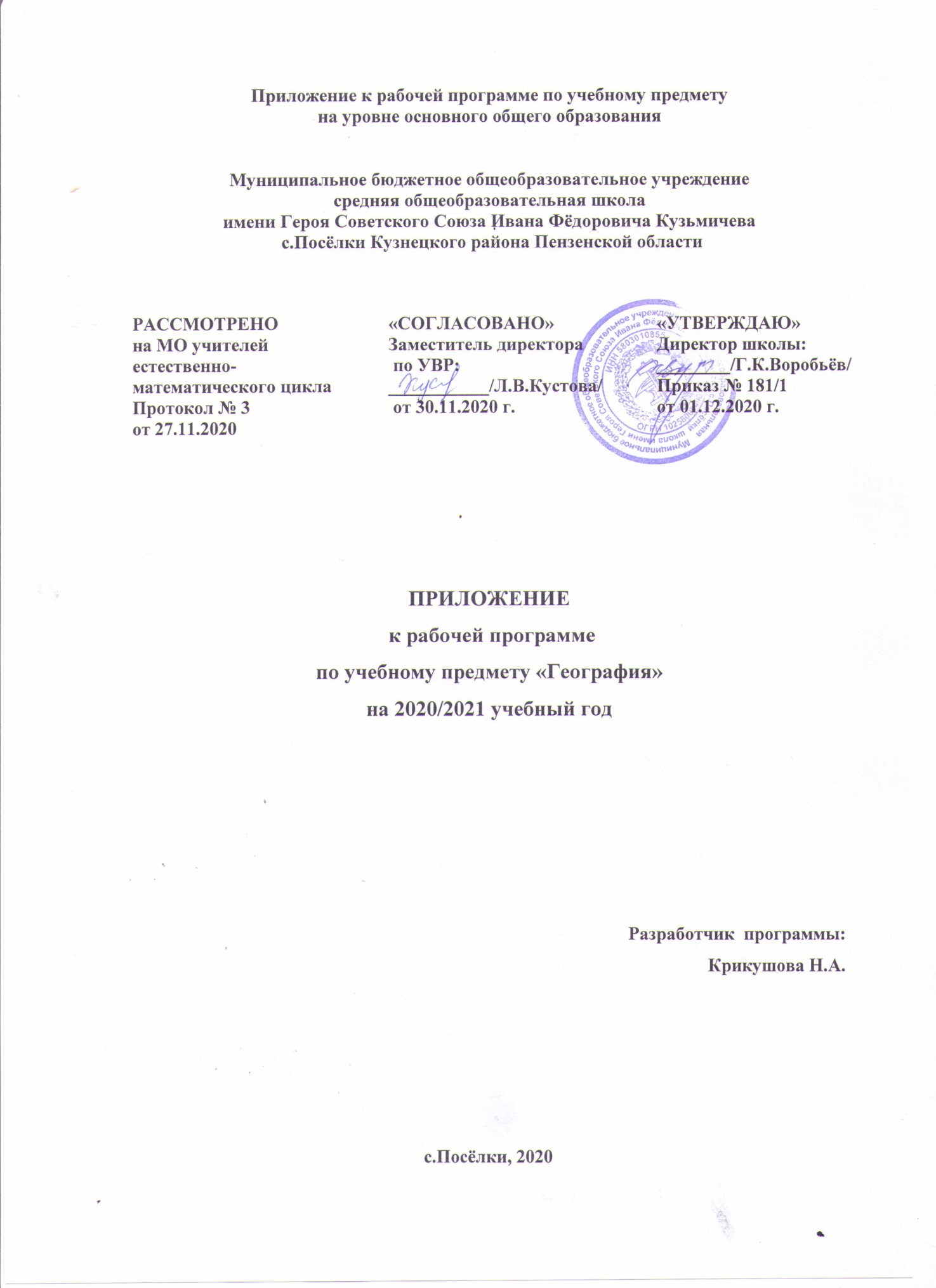 1. ПЛАНИРУЕМЫЕ РЕЗУЛЬТАТЫ ОСВОЕНИЯ УЧЕБНОГО ПРЕДМЕТА2. СОДЕРЖАНИЕ УЧЕБНОГО ПРЕДМЕТА 3. ТЕМАТИЧЕСКОЕ ПЛАНИРОВАНИЕ С УКАЗАНИЕМ КОЛИЧЕСТВА ЧАСОВ, ОТВОДИМЫХ НА ОСВОЕНИЕ КАЖДОЙ ТЕМЫПланируемые результаты освоения учебного курса, предметаИзменения, внесённые в программуЛичностные Представлять в различных формах (в виде карты, таблицы, графика, географического описания) географическую информацию, необходимую для решения учебных и практико-ориентированных задач;Использовать различные источники географической информации (картографические, статистические, текстовые) для решения различных учебных и практико-ориентированных задач: выявление географических зависимостей и закономерностей на основе результатов наблюдений, на основе анализа, обобщения и интерпретации географической информации объяснение географических явлений и процессов (их свойств, условий протекания и географических различий); расчет количественных показателей, характеризующих географические объекты, явления и процессы; составление простейших географических прогнозов; принятие решений, основанных на сопоставлении, сравнении и/или оценке географической информации;Различать изученные географические объекты, процессы и явления, сравнивать географические объекты, процессы и явления на основе известных характерных свойств и проводить их простейшую классификацию;Использовать знания о географических законах и закономерностях, о взаимосвязях между изученными географическими объектами, процессами и явлениями для объяснения их свойств, условий протекания и различий;Различать (распознавать, приводить примеры) изученные демографические процессы и явления, характеризующие динамику численности населения Земли и отдельных регионов и стран;Описывать по карте положение и взаиморасположение географических объектов; Различать географические процессы и явления, определяющие особенности природы и населения материков и океанов, отдельных регионов и стран;Объяснять особенности компонентов природы отдельных территорий; Приводить примеры взаимодействия природы и общества в пределах отдельных территорий;Использовать знания о мировом, зональном, летнем и зимнем времени для решения практико-ориентированных задач по определению различий в поясном времени территорий в контексте  реальной жизни;Различать географические процессы и явления, определяющие особенности природы России и ее отдельных регионов;Оценивать особенности взаимодействия природы и общества в пределах отдельных территорий России;Объяснять особенности компонентов природы отдельных частей страны;Оценивать природные условия и обеспеченность природными ресурсами отдельных территорий России; использовать знания об особенностях компонентов природы России и ее отдельных территорий, об особенностях взаимодействия природы и общества в пределах отдельных территорий России для решения практико-ориентированных задач в контексте реальной жизни;различать (распознавать, приводить примеры) демографические процессы и явления, характеризующие динамику численности населения России и отдельных регионов; факторы, определяющие динамику населения России, половозрастную структуру, особенности размещения населения по территории страны, географические различия в уровне занятости, качестве и уровне жизни населения;использовать знания о естественном и механическом движении населения, половозрастной структуре, трудовых ресурсах, городском и сельском населении, этническом и религиозном составе населения России для решения практико-ориентированных задач в контексте реальной жизни;уметь ориентироваться при помощи компаса, определять стороны горизонта, использовать компас для определения азимута; уметь выделять в записках путешественников географические особенности территорииМетапредметныеПредставлять в различных формах (в виде карты, таблицы, графика, географического описания) географическую информацию, необходимую для решения учебных и практико-ориентированных задач;Использовать различные источники географической информации (картографические, статистические, текстовые) для решения различных учебных и практико-ориентированных задач: выявление географических зависимостей и закономерностей на основе результатов наблюдений, на основе анализа, обобщения и интерпретации географической информации объяснение географических явлений и процессов (их свойств, условий протекания и географических различий); расчет количественных показателей, характеризующих географические объекты, явления и процессы; составление простейших географических прогнозов; принятие решений, основанных на сопоставлении, сравнении и/или оценке географической информации;Использовать знания о географических законах и закономерностях, о взаимосвязях между изученными географическими объектами, процессами и явлениями для объяснения их свойств, условий протекания и различий;Различать географические процессы и явления, определяющие особенности природы и населения материков и океанов, отдельных регионов и стран;Объяснять особенности компонентов природы отдельных территорий; Приводить примеры взаимодействия природы и общества в пределах отдельных территорий;Использовать знания о мировом, зональном, летнем и зимнем времени для решения практико-ориентированных задач по определению различий в поясном времени территорий в контексте  реальной жизни;Оценивать особенности взаимодействия природы и общества в пределах отдельных территорий России;Объяснять особенности компонентов природы отдельных частей страны;Оценивать природные условия и обеспеченность природными ресурсами отдельных территорий России; использовать знания об особенностях компонентов природы России и ее отдельных территорий, об особенностях взаимодействия природы и общества в пределах отдельных территорий России для решения практико-ориентированных задач в контексте реальной жизни;различать (распознавать, приводить примеры) демографические процессы и явления, характеризующие динамику численности населения России и отдельных регионов; факторы, определяющие динамику населения России, половозрастную структуру, особенности размещения населения по территории страны, географические различия в уровне занятости, качестве и уровне жизни населения;использовать знания о естественном и механическом движении населения, половозрастной структуре, трудовых ресурсах, городском и сельском населении, этническом и религиозном составе населения России для решения практико-ориентированных задач в контексте реальной жизни;ПредметныеПредставлять в различных формах (в виде карты, таблицы, графика, географического описания) географическую информацию, необходимую для решения учебных и практико-ориентированных задач;Использовать различные источники географической информации (картографические, статистические, текстовые) для решения различных учебных и практико-ориентированных задач: выявление географических зависимостей и закономерностей на основе результатов наблюдений, на основе анализа, обобщения и интерпретации географической информации объяснение географических явлений и процессов (их свойств, условий протекания и географических различий); расчет количественных показателей, характеризующих географические объекты, явления и процессы; составление простейших географических прогнозов; принятие решений, основанных на сопоставлении, сравнении и/или оценке географической информации;Различать изученные географические объекты, процессы и явления, сравнивать географические объекты, процессы и явления на основе известных характерных свойств и проводить их простейшую классификацию;Использовать знания о географических законах и закономерностях, о взаимосвязях между изученными географическими объектами, процессами и явлениями для объяснения их свойств, условий протекания и различий;Различать (распознавать, приводить примеры) изученные демографические процессы и явления, характеризующие динамику численности населения Земли и отдельных регионов и стран;Описывать по карте положение и взаиморасположение географических объектов; Различать географические процессы и явления, определяющие особенности природы и населения материков и океанов, отдельных регионов и стран;Объяснять особенности компонентов природы отдельных территорий; Приводить примеры взаимодействия природы и общества в пределах отдельных территорий;Использовать знания о мировом, зональном, летнем и зимнем времени для решения практико-ориентированных задач по определению различий в поясном времени территорий в контексте  реальной жизни;Различать географические процессы и явления, определяющие особенности природы России и ее отдельных регионов;Оценивать особенности взаимодействия природы и общества в пределах отдельных территорий России;Объяснять особенности компонентов природы отдельных частей страны;Оценивать природные условия и обеспеченность природными ресурсами отдельных территорий России; использовать знания об особенностях компонентов природы России и ее отдельных территорий, об особенностях взаимодействия природы и общества в пределах отдельных территорий России для решения практико-ориентированных задач в контексте реальной жизни;различать (распознавать, приводить примеры) демографические процессы и явления, характеризующие динамику численности населения России и отдельных регионов; факторы, определяющие динамику населения России, половозрастную структуру, особенности размещения населения по территории страны, географические различия в уровне занятости, качестве и уровне жизни населения;использовать знания о естественном и механическом движении населения, половозрастной структуре, трудовых ресурсах, городском и сельском населении, этническом и религиозном составе населения России для решения практико-ориентированных задач в контексте реальной жизни;уметь ориентироваться при помощи компаса, определять стороны горизонта, использовать компас для определения азимута; уметь выделять в записках путешественников географические особенности территорииКлассРазделТемаИзменения73Характеристика океанов и материков ЗемлиВ уроки: 5. Географическое положение Африки. История открытия исследования.6. Особенности рельефа Африки. Полезные ископаемые (внести работу с графиками рельефа, условные знаки полезных ископаемых)7. Климат Африки (работа с климатограммами)8. Внутренние воды Африки (Описание объекта по плану, по картам)9 Природные зоны Африки (Распознавание природных зон по описанию)14, 15, 16 Усилить практическую часть тем, но уже по Австралии 82Внутренние воды РоссииВнести опознания географических объектов по описанию. Усилить изучение краеведческого материала3Природно-территориальные комплексы России. Дополнить материал по природным зонам. Выделить отдельной темой урока заповедники, заказники, национальные парки.93Главные отросли и межотраслевые комплексыДополнить работу на каждом уроке практической частью по тематическим картам.Повторить базовые знания из курса «Природа России» КлассРазделТема урокаИзменения73 Характеристика океанов и материков ЗемлиВ уроки: 5. Географическое положение Африки. История открытия исследования. 6. Особенности рельефа Африки. Полезные ископаемые 7. Климат Африки 8. Внутренние воды Африки 9 Природные зоны Африки 14, 15, 16 Усилить практическую часть тем, но уже по Австралии Усилить практическую часть исследованиявнести работу с графиками рельефа, условные знаки полезных ископаемыхработа с климатограммамиописание объекта по плану, по картамраспознавание природных зон по описанию82 Внутренние воды России3 Озёра. Болота. Подземные воды. Многолетняя мерзлота. Ледники. Каналы водохранилища. Распознавания природных объектов по описанию. 3 Природно-территориальные комплексы России.2 Природные зоны России. Арктические пустыни, тундра, лесотундра.3 Разнообразие лесов России: тайга, смешанные широколиственные леса. 4 Безлесные зоны на юге России: степи, полупустыни, пустыни. Дополнить материал по природным зонам. Выделить отдельной темой урока заповедники, заказники, национальные парки.Ежеурочно усилить практическую часть при изучении климата, почв.  93 Главные отросли и межотраслевые комплексы4 Топливное (нефтяная, газовая, угольная) промышленность.5 Электроэнергетика. Типы электростанций.6 Комплекс отраслей по производству конструкционных материалов и химических веществ. 8 Чёрная металлургия.9 Цветная металлургия.10 Химико – лесной комплекс.11 Агропромышленный комплекс: земледелие, животноводство.14 Транспорт и связь. Виды транспорта. Значение для хозяйства. Работа с тематическими картами: Строение земной коры России, Климатическая карта России, Физическая карта России (восстановить слабо усвоенные темы: Строение земной коры России, Климат России, Почвы России)Усилить практическую часть работы со статистическим материалом.Усилить работу по краеведческому материалу.Обратить внимание на экологические факторы производства. 